سازمان مدیریت و برنامه‌ریزی استان زنجان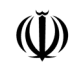 مرکز آموزش و پژوهش‌های توسعه و آینده‌نگریکاربرگ پروپوزالهای پژوهشي و فناوری استان زنجانعنوان محور و اولویت پژوهشی در فراخوان: عنوان محور: ..........عنوان اولویت: .........عنوان پژوهشی پیشنهادی (فارسی): ......... عنوان پژوهشی پیشنهادی (انگلیسی):......... عنوان مراکز دانشگاهی، پژوهشی و دانشبنیان پیشنهاددهنده:   .........  عنوان دستگاه اجرایی بهر‌هبردار:  .........  اعتبار پیشبینی شده موردنیاز به عدد و حروف (میلیون ریال):   ......... 1. مشخصات مجری و همکاران طرح1-1. مشخصات مجری طرح1-2. مشخصات همکاران طرح2. مشخصات پروپوزال پژوهشی2-1. بیان مساله (حداکثر 1000 کلمه) ...................2-2. ضرورت و اهمیت پژوهش (حداکثر 1000 کلمه)...................2-3. اهداف پژوهش2-3-1. هدف کلی پژوهش...................2-3-2. اهداف فرعی (جزئی) پژوهش...................2-4. سوالهای پژوهش2-4-1. سوال کلی پژوهش...................2-4-2. سوالهای فرعی (جزئی) پژوهش...................2-5. ذینفعان پژوهش (حداقل 4 ذینفع واقعی برای طرح معرفی نمایید)...................2-6. اثربخشی پژوهش برای استان (حداکثر در 500 کلمه)...................2-7. پیشینههای فارسی و غیرفارسی پژوهش (حداقل 6 پیشینه برای هر کدام)...................2-8. روششناسی پژوهش2-8-1. روش پژوهش (کمّی، کیفی یا آمیخته بههمراه معرفی رویکردهای هرکدام)...................2-8-2. جامعه آماری (پژوهش) (به تفکیک هرکدام از روشهای پژوهش مدنظر پروپوزال)...................2-8-3. روش نمونهگیری (پژوهش) (به تفکیک هرکدام از روشهای پژوهش مدنظر پروپوزال)...................2-8-4. حجم نمونه (پژوهش) (به تفکیک هرکدام از روشهای پژوهش مدنظر پروپوزال)...................2-8-5. روش گردآوری دادهها (به تفکیک هرکدام از روشهای پژوهش مدنظر پروپوزال)...................2-8-6. ابزار گردآوری دادهها (به تفکیک هرکدام از روشهای پژوهش مدنظر پروپوزال)...................2-8-7. روش تجزیه و تحلیل دادهها (به تفکیک هرکدام از روشهای پژوهش مدنظر پروپوزال)...................2-8-8. روایی و پایایی پژوهش (به تفکیک هرکدام از روشهای پژوهش مدنظر پروپوزال)...................2-8-9. نرمافزارهای مورداستفاده (به تفکیک هرکدام از روشهای پژوهش مدنظر پروپوزال)...................2-9. تعاریف مفهومی و عملیاتی متغیرها...................2-10. فهرست منابع...................2-11. زمانبندي اجرای پژوهش2-12. هزینهها (میلیون ریال)2-12-1. هزینههای پرسنلی2-12-2. هزینه‌های تجهیزات و مواد غیرمصرفی2-12-3. هزینه‌های مواد مصرفی و انجام آزمایشات2-12-4. سایر هزینهها2-12-5. خلاصه کل هزینه‌های انجام طرح2-13. سوابق پژوهشی مجری و همکاران مرتبط با موضوع طرح2-13-1. سوابق پژوهشی مرتبط مجری طرح 2-13-1. سوابق پژوهشی مرتبط همکاران طرحفرم داوري پروپوزالهای کارگروه  آپفن«صرفا برای مطالعه پژوهشگران جهت تدوین پروپوزال»الف. بخش ارزیابی توسط داوران و ارزیابان تخصصی  ب. بخش ارزیابی و داوری توسط اعضای گروه کاری- تخصصی دبیرخانه کارگروه آپفن توجه مهم: پژوهشگران گرامی لطفا به یادداشتهای درج شده در پانویس صفحات دقت فرمایید.نام و نام خانوادگیمیزان تحصیلاترشته تحصیلیمحل خدمترتبه علمیآدرس محل کارتلفن محل کارشماره تلفن همراهایمیلنام و نام خانوادگیمیزان تحصیلاترشته تحصیلیمحل خدمتمسئولیت در طرحمشاور آمار و روششناسی پژوهشرديفشرح فعاليتمدت زمان (ماه)زمان اجرا به ماهزمان اجرا به ماهزمان اجرا به ماهزمان اجرا به ماهزمان اجرا به ماهزمان اجرا به ماهزمان اجرا به ماهزمان اجرا به ماهزمان اجرا به ماهزمان اجرا به ماهزمان اجرا به ماهزمان اجرا به ماهرديفشرح فعاليتمدت زمان (ماه)123456789101112ردیفنام و نام‌خانوادگینوع مسئولیتمبلغ(میلیون ریال)12345جمعجمعجمعردیففهرست هزینههای تجهیزات و مواد غیرمصرفیمبلغ(میلیون ریال)12345جمعجمعردیففهرست هزینههای مواد مصرفی و انجام آزمایشاتمبلغ(میلیون ریال)1245جمعجمعردیففهرست سایر هزینههامبلغ(میلیون ریال)1245جمعجمعردیففهرست سایر هزینههامبلغ (میلیون ریال)1جمع هزینه‌های پرسنلی2جمع هزینه‌های تجهیزات و مواد غیرمصرفی3جمع هزینه‌های مواد مصرفی و انجام آزمایشات4جمع سایر هزینههاجمع کل هزینههاجمع کل هزینههاعنوان سابقه (اعم از کتاب، مقاله، طرح پژوهشی یا ...)مشخصات انتشاروضعیت سابقه (در دست انجام یا خاتمه یافته)محل دسترسینام همکارعنوان سابقه (اعم از کتاب، مقاله، طرح پژوهشی یا ...)مشخصات انتشاروضعیت سابقه (در دست انجام یا خاتمه یافته)محل دسترسیگزینههای داوریارزیابی و شرح امتیازارزیابی و شرح امتیازارزیابی و شرح امتیازگزینههای داوریبلیتاحدودیخیرارزیابی عنوان پژوهشارزیابی عنوان پژوهشارزیابی عنوان پژوهشارزیابی عنوان پژوهش آيا عنوان پژوهش با محتوای پروپوزال تناسب دارد؟210آیا عنوان پژوهش گویا و رسا بوده و شامل واژگان اصلی و کلیدی (متغیرها) پژوهش میباشد؟210ارزیابی بیان مساله پژوهشارزیابی بیان مساله پژوهشارزیابی بیان مساله پژوهشارزیابی بیان مساله پژوهشآيا بیان مساله گویا و دقیق و به روشنی بیان شده است؟210آيا محقق در بیان مساله توانسته ابعاد و ویژگیهای مساله را بیان کند؟210آیا در بیان مساله شکاف و خلاءهای مساله در استان بیان شده است؟210ارزیابی ضرورت و اهمیت پژوهشارزیابی ضرورت و اهمیت پژوهشارزیابی ضرورت و اهمیت پژوهشارزیابی ضرورت و اهمیت پژوهشآيا در ضرورت و اهمیت پژوهش جنبه کاربردی پژوهش بیان شده است؟210محقق تا چه اندازه توانسته به ضرورتهای استانی بپردازد؟210ارزیابی اهداف پژوهشارزیابی اهداف پژوهشارزیابی اهداف پژوهشارزیابی اهداف پژوهشآيا هدف کلی پژوهش به درستی بیان شده است؟210آيا اهداف جزئی (فرعی) پژوهش به درستی بیان شده است؟210آیا اهداف پژوهش متناسب با عنوان و بیان مساله تدوین شده است؟210آیا اهداف پژوهش قابل دستیابی است؟210ارزیابی سوالات پژوهش ارزیابی سوالات پژوهش ارزیابی سوالات پژوهش ارزیابی سوالات پژوهش آيا سوال کلی پژوهش به درستی بیان شده است؟210آيا سوالات جزئی (فرعی) پژوهش به درستی بیان شده است؟210آیا سوالات پژوهش متناسب با اهداف پژوهش تدوین شده است؟210ارزیابی ذینفعان و اثربخشی پژوهشارزیابی ذینفعان و اثربخشی پژوهشارزیابی ذینفعان و اثربخشی پژوهشارزیابی ذینفعان و اثربخشی پژوهشتا چه میزان ذینفعان پژوهش درست شناسایی شدهاند؟210ارزیابی شما از اثربخشی پژوهش برای استان به چه میزان میباشد؟210ارزیابی پیشینه پژوهشارزیابی پیشینه پژوهشارزیابی پیشینه پژوهشارزیابی پیشینه پژوهشآيا متون و منابع فارسی و غیرفارسی، جدید و به روز معرفی و بررسی شده است؟210آیا پیشینههای بررسی شده ارتباطی به موضوع پژوهش فعلی دارد؟210آیا نقاط ضعف و قوت پیشینههای معرفی شده بیان شده است؟210ارزیابی روششناسی پژوهشارزیابی روششناسی پژوهشارزیابی روششناسی پژوهشارزیابی روششناسی پژوهشآيا روش پژوهش (از حیث کمّی یا کیفی یا آمیخته) متناسب با عنوان و اهداف تعیین شده است؟210آیا نمونه آماری (پژوهش) متناسب با هر یک از روشهای پژوهش انتخاب شده است؟210آیا حجم نمونه متناسب با هر یک از روشهای پژوهش انتخاب شده است؟210آیا روش نمونهگیری متناسب با هر یک از روشهای پژوهش انتخاب شده است؟210آیا روش گردآوری دادهها متناسب با هر یک از روشهای پژوهش انتخاب شده است؟210آیا ابزار گردآوری دادهها متناسب با هر یک از روشهای پژوهش انتخاب شده است؟210آیا روش تجزیه و تحلیل دادهها متناسب با هر یک از روشهای پژوهش انتخاب شده است؟210آیا روشهای روایی و پایایی به درستی تعریف و مشخص شده است؟210آیا به نرمافزارهای قابل استفاده برای هر مرحله از پژوهش به درستی اشاره شده است؟210آیا به تعاریف مفهومی و عملیاتی متغیرها اشاره شده است؟210ارزیابی ذینفعان و اثربخشی پژوهشارزیابی ذینفعان و اثربخشی پژوهشارزیابی ذینفعان و اثربخشی پژوهشارزیابی ذینفعان و اثربخشی پژوهشتا چه میزان ذینفعان پژوهش درست شناسایی شدهاند؟210ارزیابی شما از اثربخشی پژوهش برای استان به چه میزان میباشد؟210ارزیابی فهرست منابعارزیابی فهرست منابعارزیابی فهرست منابعارزیابی فهرست منابعآیا تمامی منابع استفاده شده در پروپوزال به طور کامل فهرست شده است؟210آیا در تنظیم منابع از روش درست APA استفاده شده است؟210ارزیابی زمان اجرا و هزینه پژوهشارزیابی زمان اجرا و هزینه پژوهشارزیابی زمان اجرا و هزینه پژوهشارزیابی زمان اجرا و هزینه پژوهشتا چه اندازه جدول زمانبندی اجرای پژوهش منطقی است؟210تا چه اندازه مبلغ اعلام شده برای اجرای این پژوهش منطقی است؟210گزینههای داوریارزیابی و شرح امتیازارزیابی و شرح امتیازارزیابی و شرح امتیازگزینههای داوریبلیتاحدودیخیرتا چه اندازه تحصیلات مجری با موضوع پژوهش تناسب دارد؟210تا چه اندازه تحصیلات همکاران با موضوع پژوهش تناسب دارد؟210تا چه اندازه تحصیلات مشاور آماری و روششناسی پژوهش با موضوع پژوهش تناسب دارد؟210تا چه اندازه سوابق مطالعات قبلی مجری با موضوع پروپوزال حاضر تناسب دارد؟210تا چه اندازه سوابق مطالعات قبلی همکاران با موضوع پروپوزال حاضر تناسب دارد؟210